Application Form: PSU Authentic Thai Camp 2019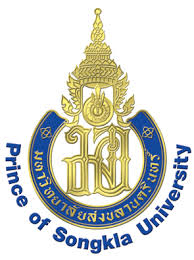 Prince of Songkla University, Hat Yai CampusAugust 18 - 31, 2019University ___________________________________ Country ___________Contact PersonMr. Mrs. Ms ________________________Position _________________Office/Department ________________________________________________Mailing Address__________________________________________________ __________________________________ Phone________________________ Fax ________________________ Email _______________________________Measures for T-shirt sizeParticipating Students(1)Mr. Ms. ___________________________Nationality______________Majoring in ___________________________ Degree:  Bachelors  MastersAge ______  Passport No. _________________ Expiry date _______________ Food / Allergies / Medical Conditions__________________________________Mailing Address___________________________________________________ ________________________________________________________________Email _______________________Phone________________T-shirt Size_____  (2)Mr. Ms. ___________________________ Nationality______________Majoring in ___________________________ Degree:  Bachelors  MastersAge ______  Passport No. _________________ Expiry date _______________ Food / Allergies / Medical Conditions__________________________________Mailing Address___________________________________________________ ________________________________________________________________Email _______________________Phone________________T-shirt Size_____  (3)Mr. Ms. ___________________________ Nationality______________Majoring in ___________________________ Degree:  Bachelors  MastersAge ______  Passport No. _________________ Expiry date _______________ Food / Allergies / Medical Conditions__________________________________Mailing Address___________________________________________________ ________________________________________________________________Email _______________________Phone________________T-shirt Size_____  (4)Mr. Ms. ___________________________ Nationality______________Majoring in ___________________________ Degree:  Bachelors  MastersAge ______  Passport No. _________________ Expiry date _______________ Food / Allergies / Medical Conditions__________________________________Mailing Address___________________________________________________ ________________________________________________________________Email _______________________Phone________________T-shirt Size_____  Send this completed Application Form, copy of passport & bank transfer slip of participantsby email to:psu-international@psu.ac.th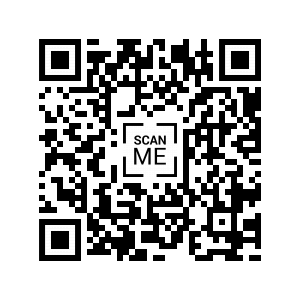 International Affairs Office, Prince of Songkla University15 Karnjanavanich Road, Hat Yai, Songkhla 90110 ThailandPhone: + 66 74 446824 or + 66 74 282253-5Email: psu-international@psu.ac.thwww.interaffairs.psu.ac.th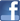 				PSU Authentic Thai Camp			SizeSMFLXLXXLWidth/inch323638424749Length/inch25262728.529.531